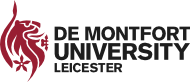 Application for Admission to the Legal Practice Course (Blended Learning) at De Montfort University1 Programme of Study: 2 Applicant's DetailsTitle: Surname: Other Names: Gender: Date of Birth: Permanent Home Address: Telephone:  Mobile:Email: Correspondence Address (if different from above):Nationality: Country of Birth:Country of Permanent Residence: UK Last Entry Date: 3 Fees/SponsorshipWho Paying Fees: Other Paying Fees:Fee Paying Invoice Address:Attendance Conditional of Employer: 4 EducationSchool Since Age of 11: Education Since Leaving School: Please send copies of your certificates and transcripts.5 Employment ExperiencePresent Position: Date of Appointment: Workplace Address: Workplace Telephone: Employing Body Address (if different from above):Employing Body Telephone:Previous Positions Held: 6 ReferenceYou should now ask your referee to provide a reference, to the address in Section 12 as soon as possible.  The referee should clearly state your name, DOB and course and should be stamped with the company stamp if possible.  Referee Name: Referee Position: Referee Address: Referee Telephone: Referee Email: 7 Supporting Statement: Why do you wish to study this course?8 English language proficiency:What is your first language?:If your first language is not English, please give your IELTS/TOFEL score:If you have not taken an English test yet, what date do you plan to take it?How many years have you studied English language?Have you been taught in English in your home country?If yes, please give details:9 DisabilityDisability Code: (Please select the code from the list below which is most appropriate for you)000	You do not have a disability, nor are you aware of any additional support requirements010	You have dyslexia020	You are blind/partially sighted030	You are deaf/have a hearing impairment040	You are a wheelchair user/have mobility difficulties070	You have an unseen disability (eg diabetes, epilepsy, asthma)080	You have two or more of the above difficulties/special needs090	You have a disability not listed above (please give details)Does your disability mean that you have additional support needs?: If yes, we will contact you to determine appropriate support for youConsent given to use disability information: 10 Criminal ConvictionsYou must declare if you have a relevant criminal conviction.  If you indicate ‘Yes’, the University may ask you for further details.Convictions: Please note that if you are convicted of a criminal offence while your application form is being processed, you should notify the University immediately.11 Use of DataConsent given to process application: Consent given for administrative and academic functions: Consent given for statistical analysis: Consent given for contacting student: Consent given for DMU to hold data: 12 DeclarationI declare that to the best of my knowledge, the information I have given above is correct in every detail.  If enrolled I agree to abide by the regulations in force at the time.SignedDateThe completed application form should be returned to:lpctt@dmu.ac.ukChecklist of additional information to send with your form or as soon as possible afterwards:Certificates and transcripts of your academic qualificationsProofs of English language proficiency (if required)Reference formSchools attendedDate StartedDate FinishedExaminations taken and qualifications obtainedGradeDateInstitutions attendedDate startedDate finishedExaminations taken and qualifications obtainedExaminations to be taken/with results pending (give subject and qualifications)GradeExpected GradeDateDate